Самостоятельная работа по теме ЗАДАНИЕ. Создайте презентацию в соответствии со структурой. Оформляете слайды с помощью информации из таблицы. Если на слайде нет красной записи, то Ваша задача скопировать текст, правильно отформатировать и разместить его на Вашем слайде. Если есть красная запись, то Ваша задача выполнить это задание на текущем слайде.ЭТО ВАЖНО!!!Шрифт в презентации рекомендуется использовать:  - для заголовков – не менее 24.- для информации не менее 18. Слайды нужно пронумеровать (на каждом слайде вставить надпись с порядковым номером) для того, чтобы на них было удобно ссылаться членам комиссии. Заголовки должны быть краткими и соответствовать содержанию слайда. Стиль оформления для всех слайдов должен быть одинаковым. Не используйте слишком вычурный стиль. Лучше, чтобы фон был светлым, а текст и контур рисунков — контрастным (черным, темно-синим). Не используйте веселые картинки, анимационные эффекты (если в них нет необходимости). Помните, что вы представляете серьезную исследовательскую работу.Структура презентации№ слайдаСодержание слайдаМакет слайда1Наименование учреждения.Название презентации «Аптечная информационная система».Автор.(Пример оформления брать в ПРИЛОЖЕНИЕ Г из методического пособия по написанию дипломной работы)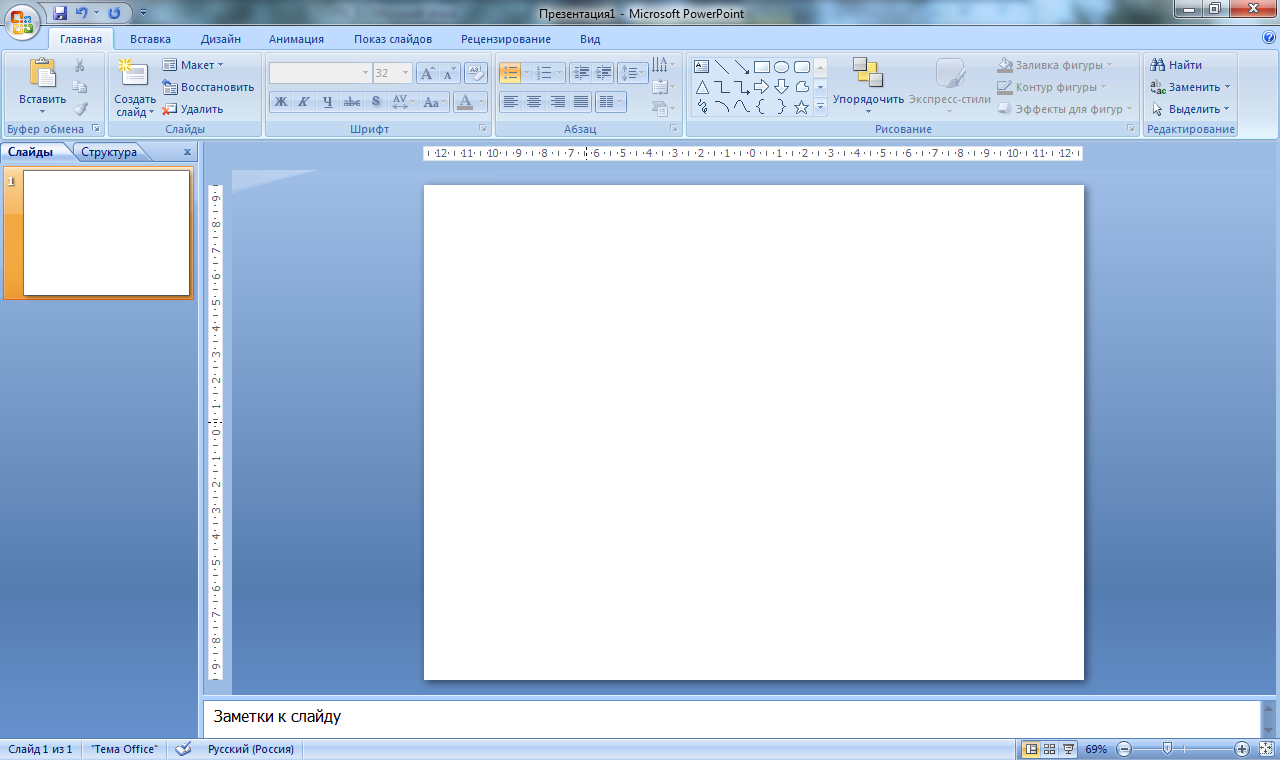 2АктуальностьНайти самим в Интернете и оформить слайд.Не забываем о наглядности!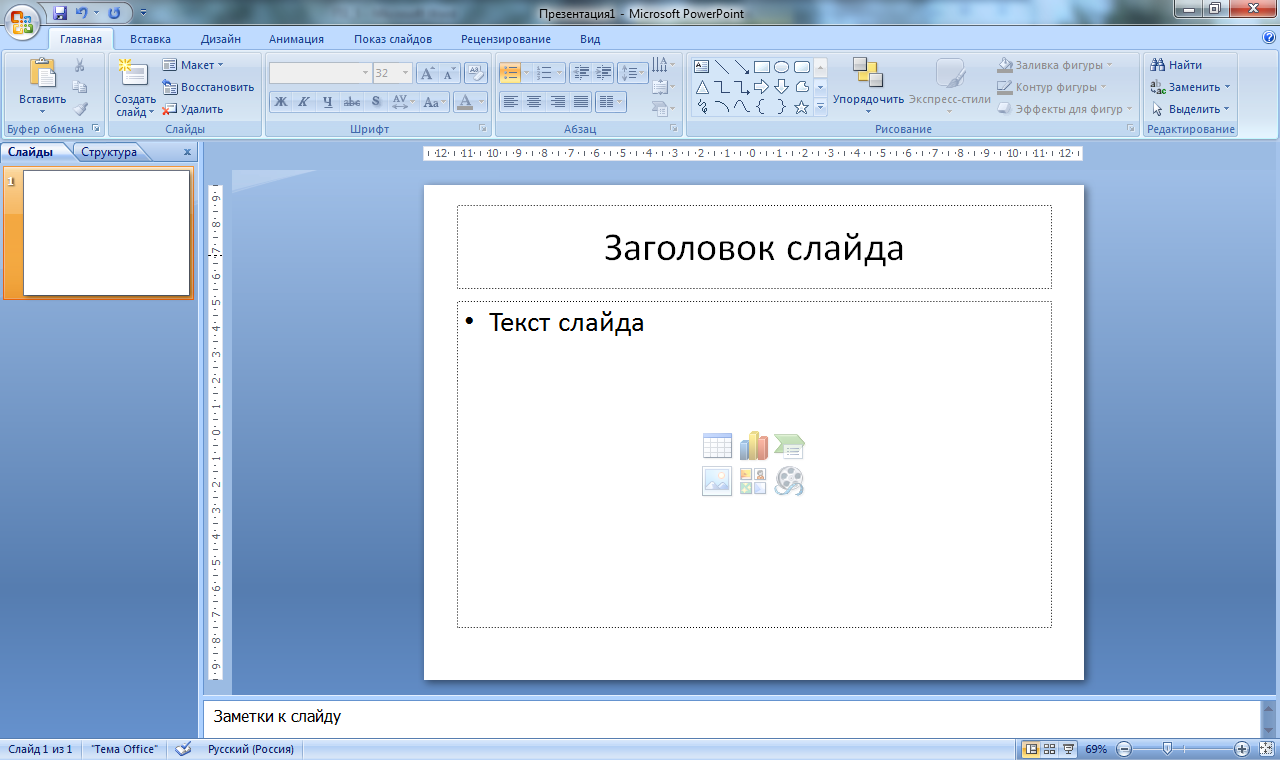 3Цель работы: Изучение функциональных возможностей аптечной информационной системыЗадачи:4Объект исследования: аптечная информационная системаПредмет исследования: функциональные возможности аптечной информационной системы5Базы исследования: аптека № 1Методы исследования:теоретический анализ и обобщение научной литературы;наблюдение;анкетирование;лабораторный опыт;эксперимент;анализ статистикивыкопировка данных документов первичной отчетности6Далее на слайдах прописываются теоретические аспекты, связанные с объектом исследования.Дайте определение аптечной информационной системеНайти самим в Интернете и оформить слайд.Не забываем о наглядности!7Информационный сервис для аптек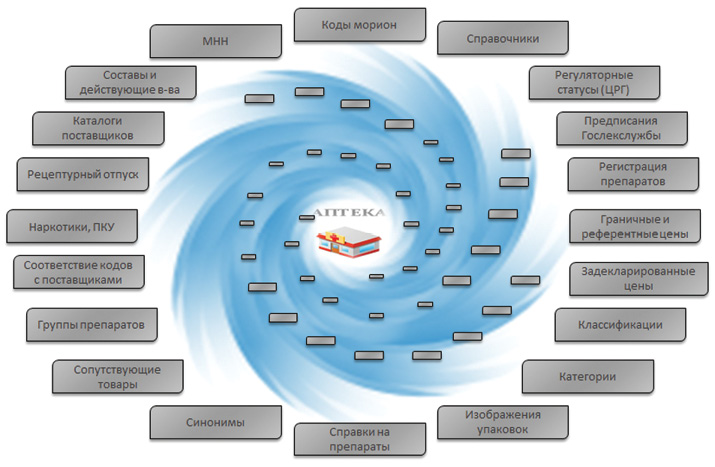 Добавьте рисунок. Подпишите рисунок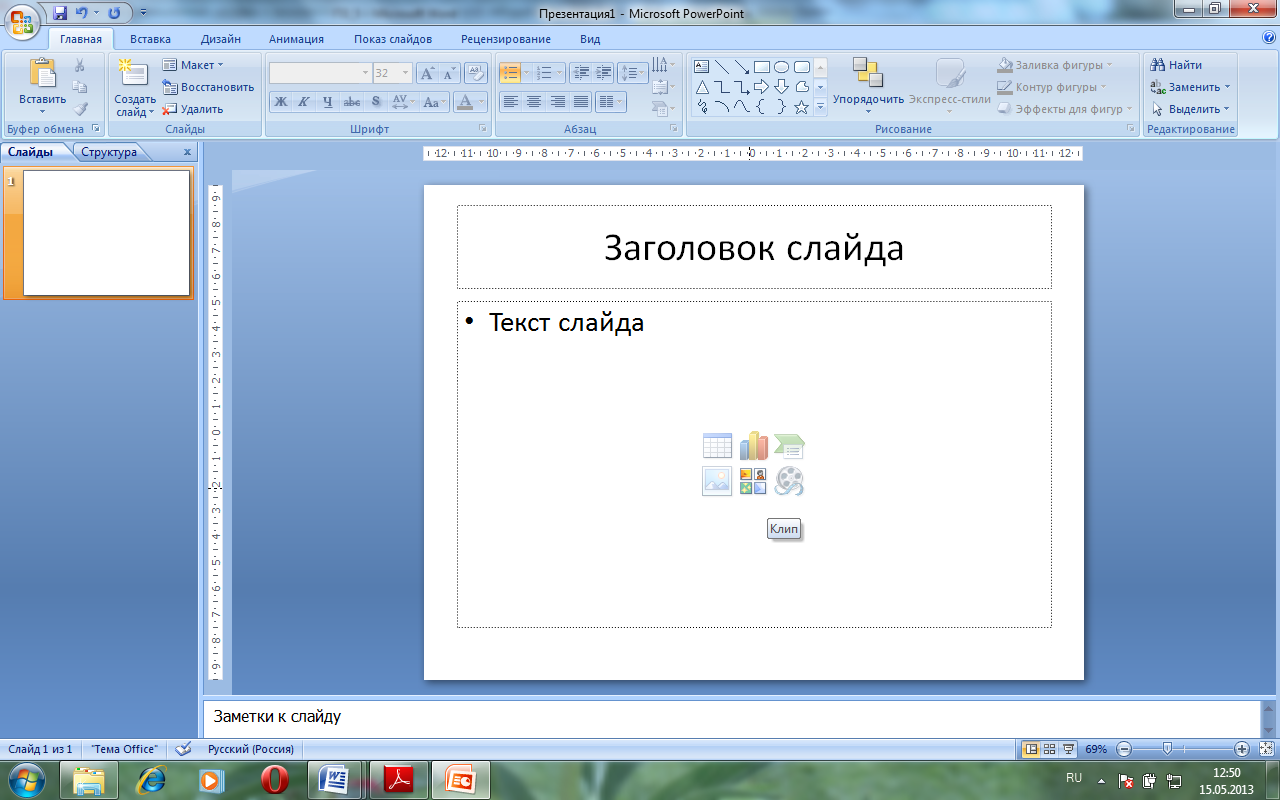 8Далее на слайдах идет практическая часть -  Описание результатов, полученных в ходе исследованияСоздайте и заполните таблицу:Подпишите таблицу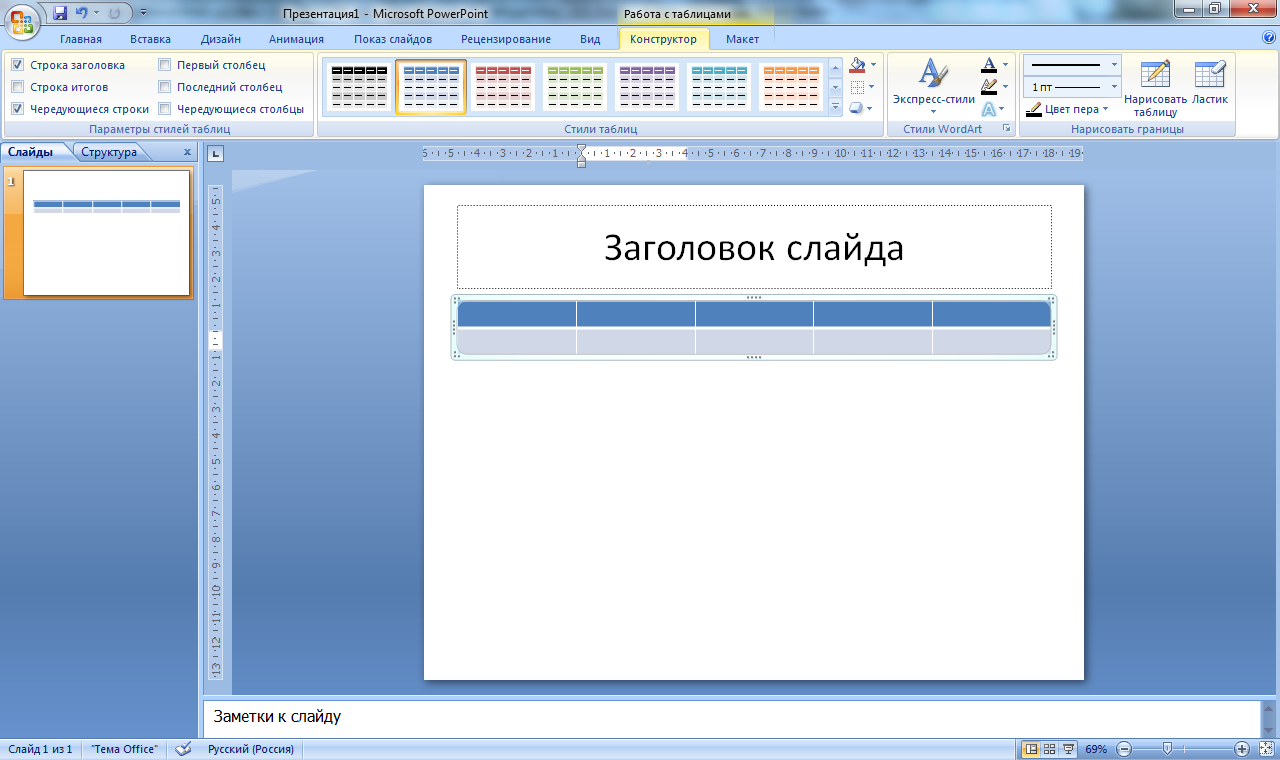 9ЗаключениеВыводы:Аптечные информационные системы позволяют автоматизировать и оптимизировать деятельность аптек и их работниковФункции аптечной информационной системы охватывает полный цикл движения товара в аптеке10«Спасибо за внимание»